                          Balatonföldvár Város Önkormányzata                          8623 Balatonföldvár, Petőfi S. u. 1.                         Tel.: 84/540-330  Fax: 84/540-332                         e-mail: pgmh@balatonfoldvar.huELŐTERJESZTÉSBalatonföldvár Város Önkormányzata Képviselő-testületének 2023. február 23 - én tartandó üléséreTárgy: A Balatonföldvári Nonprofit Kft. 2023. évi üzleti tervének jóváhagyásaMelléklet: Kft. 2023. évi üzleti terveTisztelt Képviselő - testület!Kiss Tibor a Balatonföldvári Nonprofit Kft. (továbbiakban: kft.) ügyvezető igazgatója 2023. február 20. napján benyújtotta a társaság 2023. évre szóló üzleti tervét.A Kft. elsődleges feladatának tekinti az Önkormányzattal megkötött vagyonkezelési, üzemeltetési szerződésben és a közművelődési megállapodásban rögzített feladatainak, hatékony és gazdaságos ellátását. Az Üzleti Terv részletezi az egyes feladatokhoz kapcsolódó tevékenységeket, illetve a feladatok szerinti költségeket.A Kft javadalmazási szabályzata alapján az üzleti terv elfogadásával egy időben kell megállapítani a felügyelő bizottsági tagok díjazását is. A tagok díjazása 2018 óta változatlan (bizottsági elnöknek 250.000 Ft/év, bizottság tagjainak (2 fő) 200.000 Ft/év) 2023 évre nem javasoljuk a díjak módosítását.Fentiek alapján kérem az előterjesztés megtárgyalását és a határozati javaslatok elfogadását.HATÁROZATI JAVASLAT Balatonföldvár Város Önkormányzatának Képviselőtestülete a Balatonföldvári Nonprofit Kft. 2023. évi üzleti tervét nettó 332 542 eFt kiadási és nettó 332 542 eFt bevételi főösszeggel jóváhagyja.A képviselőtestület a felügyelő bizottság tagjainak díjazását 2023. évre az alábbiak szerint határozza meg:           bizottság elnöke:  250.000 Ft/év           bizottság tagja:     200.000 Ft/évA megállapított díjakat egy összegben az év utolsó hónapjában történő kifizetéssel kell biztosítani.Felelős: Kiss Tibor ügyvezető Határidő: 2023. február 28.Balatonföldvár 2023. 02. 20.                                                                                                           Tisztelettel:                                                                                                     Holovits Huba								      polgármester sk.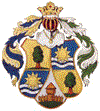 